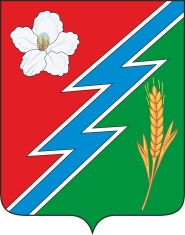 15.01.2024г. №2РОССИЙСКАЯ ФЕДЕРАЦИЯИРКУТСКАЯ ОБЛАСТЬОСИНСКИЙ МУНИЦИПАЛЬНЫЙ РАЙОНМАЙСКОЕ СЕЛЬСКОЕ ПОСЕЛЕНИЕАДМИНИСТРАЦИЯПОСТАНОВЛЕНИЕОБ УТВЕРЖДЕНИИ ПЕРЕЧНЯ МЕРОПРИЯТИЙ ПО РЕАЛИЗАЦИИ ИНИЦИАТИВНЫХ ПРОЕКТОВ НА ТЕРРИТОРИИ МУНИЦИПАЛЬНОГО  ОБРАЗОВАНИЯ «МАЙСК» В 2024 ГОДУВ целях эффективной реализации в 2024 году инициативных проектов в муниципальном образовании «Майск», в соответствии с «Порядком предоставления и распределения субсидий из областного бюджета местным бюджетам на финансовую поддержку реализации инициативных проектов", утвержденным постановлением Правительства Иркутской области от 05.10.2022 года N 766-пп, руководствуясь статьей 60 Устава МО «Майск» ПОСТАНОВЛЯЮ:1. Утвердить перечень мероприятий по реализации инициативных проектов на территории муниципального образования «Майск» в 2024 году. Приложение 1.2. Утвердить Порядок организации работы и расходования в 2024 году денежных средств из областного и местного бюджетов, инициативных платежей на реализацию мероприятий перечня инициативных проектов в муниципальном образовании «Майск» (далее – Порядок). Приложение № 2.3. Установить предельный срок реализации мероприятий перечня инициативных проектов в муниципальном образовании «Майск» 31 декабря 2024 года. 4.Финансовому отделу включить расходные обязательства по финансированию мероприятий перечня инициативных проектов на территории Иркутской области в реестр расходных обязательств. 5. Настоящее постановление опубликовать в «Вестнике» и обнародовать на официальном сайте администрации муниципального образования «Майск» www. maisk-adm.ru.6. Настоящее постановление вступает в силу после официального опубликования (обнародования).7. Контроль за исполнением настоящего Постановления возложить на финансовый отдел администрации муниципального образования «Майск»Глава  муниципального образования «Майск» С.А.ВороновПриложение 1к постановлению №2 от«15» января 2024 г.ПЕРЕЧЕНЬ мероприятий по реализации инициативных проектов на территории муниципального образования «Майск» в 2024 годуПриложение № 2 к постановлению №2 «15» января 2024 гПОРЯДОКОРГАНИЗАЦИИ РАБОТЫ И РАСХОДОВАНИЯ В 2024 ГОДУ ДЕНЕЖНЫХСРЕДСТВ ИЗ ОБЛАСТНОГО И МЕСТНОГО БЮДЖЕТА, ИНИЦИАТИВНЫХ ПЛАТЕЖЕЙ НА РЕАЛИЗАЦИЮ МЕРОПРИЯТИЙ ПЕРЕЧНЯ ИНИЦИАТИВНЫХ ПРОЕКТОВ В МУНИЦИПАЛЬНОМ ОБРАЗОВАНИИ «МАЙСК»1. Настоящий Порядок определяет сроки и направления деятельности администрации муниципального образования «Майск» - главного распорядителя бюджетных средств (далее-ГРБС), по реализации мероприятий перечня инициативных проектов в муниципальном образовании «Майск», а также регулирует расходование в 2024 году денежных средств из областного бюджета и  инициативных платежей на эти цели в соответствии с Порядком предоставления и распределения субсидий из областного бюджета местным бюджетам на финансовую поддержку реализации инициативных проектов, утвержденным постановлением Правительства Иркутской области от 05.10.2022г. № 766-пп (далее - Порядок Иркутской области).2. Администрация муниципального образования «Майск», в лице финансового отдела проводит необходимую организационную работу по заключению с Министерством экономического развития и промышленности Иркутской области (далее – Министерство) соглашение о предоставлении субсидий из областного бюджета местным бюджетам на финансовую поддержку реализации инициативных проектов на 2024 год (далее - Соглашение). Оригинал заключенного Соглашения передается на хранение в финансовый отдел администрации муниципального образования «Майск».3. Администрация муниципального образования «Майск», ответственная за реализацию мероприятий Перечня в соответствии с Приложением N 1 к постановлению, выбирают способ определения поставщика (подрядчика, исполнителя) мероприятий Перечня в соответствии с Федеральным законом от 05.04.2013 N 44-ФЗ "О контрактной системе в сфере закупок товаров, работ, услуг для обеспечения государственных и муниципальных нужд" (далее- 44-ФЗ), заключают муниципальные контракты (договоры) с единственным поставщиком. Администрация муниципального образования «Майск» осуществляет закупку в сроки и порядке, установленном 44-ФЗ.4. Перечисление средств с лицевых счетов администрации муниципального образования «Майск» на счета подрядных организаций производится на основании муниципальных контрактов (договоров) на выполнение работ, оказание услуг, заключенных в соответствии с 44-ФЗ; документов - оснований. 5. Администрация муниципального образования «Майск» ответственная за реализацию мероприятий Перечня, осуществляют контроль за исполнением условий муниципальных контрактов (договоров).6. Администрация муниципального образования «Майск» несет ответственность за нецелевое использование средств субсидии и средств местного бюджета, инициативных платежей на реализацию мероприятий перечня, за достоверность представляемой информации и документов, предусмотренных настоящим Порядком.7.Финансовый отдел обеспечивает представление в Министерство:не позднее 1 февраля 2025 года отчета об осуществлении расходов местного бюджета, в целях софинансирования которых предоставляются Субсидии, по состоянию на 31 декабря 2024 года по форме согласно приложению 2 к Соглашению; не позднее 1 февраля 2025 года отчета о достижении значения результата использования Субсидии по состоянию на 31 декабря 2024 по форме согласно приложению 3 к Соглашению. В случае получения соответствующего запроса обеспечивает представление в Министерство документов и материалов, необходимых для осуществления контроля за соблюдением Муниципальным образованием условий предоставления Субсидии и других обязательств, предусмотренных Соглашением, в том числе данных бухгалтерского учета и первичной документации, связанных с использованием средств Субсидии;Обеспечивает размещение на официальном сайте администрации муниципального образования «Майск» отчета о ходе и итогах реализации мероприятий перечня инициативных проектов.8. По итогам отчета о реализации мероприятий Перечня в 2024 году финансовый отдел готовит сведения о размере неиспользованного остатка субсидии.Неиспользованный остаток субсидии подлежит возврату финансовым отделом в областной бюджет в соответствии с законодательством Российской Федерации.9. В случае если инициативный проект не был реализован, либо в случае наличия остатка по итогам реализации инициативного проекта инициативных платежей, не использованных в целях реализации инициативного проекта, инициативные платежи подлежат возврату лицам (в том числе организациям), осуществившим их перечисление в бюджет муниципального образования «Майск» (далее — денежные средства, подлежащие возврату) в соответствии с Порядком расчёта и возврата сумм инициативных платежей, подлежащих возврату лицам (в том числе организациям), осуществившим их перечисление в бюджет муниципального образования «Майск».Приложение 1 к Порядку организации работы и расходования в 2024 году денежных средств изобластного и местного бюджетов, инициативных платежей на реализациюмероприятий перечня инициативных проектов Осинского муниципального районаЗаявка на предоставление субсидии в ________________2024 года                                                                (очередной месяц)№ п/пНаименование мероприятияОбщий объем финансирования, руб.В том числе за счет средств:В том числе за счет средств:В том числе за счет средств:№ п/пНаименование мероприятияОбщий объем финансирования, руб.областного бюджета, руб.местного бюджета, руб. Инициативные платежи1Устройство беговой дорожки на спортивном стадионе "Юность"1993816,001789216,000,00204600,00ИТОГО:ИТОГО:1993816,001789216,000,00204600,00№, п/пНаименование мероприятия Объем финансирования - всего, руб.Объем финансирования - всего, руб.в том числе из:в том числе из:в том числе из:в том числе из:в том числе из:в том числе из:№, п/пНаименование мероприятия Объем финансирования - всего, руб.Объем финансирования - всего, руб.областного бюджета, руб.областного бюджета, руб.областного бюджета, руб.местного бюджета, руб.местного бюджета, руб.Инициативные платежи12… ИТОГО: ИТОГО:РуководительРуководительРуководительРуководитель_____________________________________________________________________________________________________________________________________(подпись)(подпись)(подпись)(расшифровка подписи)(расшифровка подписи)(расшифровка подписи)(расшифровка подписи)ИсполнительИсполнительИсполнительИсполнитель_________________________________________________________(______________)  (______________)  (подпись)(подпись)(подпись)(расшифровка подписи)    (расшифровка подписи)    (№ телефона, е-mail)(№ телефона, е-mail)Согласовано	   ___________Согласовано	   ___________Согласовано	   ___________Согласовано	   ___________Согласовано	   ___________Согласовано	   ___________         ___________         ___________         ___________         ___________         ___________                     (подпись)                     (подпись)                     (подпись)                     (подпись)                     (подпись)                     (подпись)(расшифровка подписи)    (расшифровка подписи)    (расшифровка подписи)    (расшифровка подписи)    (расшифровка подписи)    